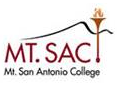 Dear Campus Community,We invite you to complete Mt. SAC’s Police & Campus Safety Survey. We are sending out this survey to understand how safe you feel on campus, what Police and Campus Safety services you utilize, and what other safety services you might like to see. All responses will be kept confidential and only summary results will be provided in reports and presentations based on this survey. The survey will take approximately 10 minutes to complete and the results will be used to improve Police and Campus Safety services. If you would like to take the survey please (click the link below; complete the paper survey and return it to Research & Intuitional Effectiveness, Building 4, Room 2435).We really appreciate your input and your feedback is very important to us.If you have any questions or concerns about the survey, please contact Barbara McNeice-Stallard, Director of Research & Institutional Effectiveness at (909) 274-4109 (research@mtsac.edu).Sincerely,Police & Campus Safety